
Avec plus de cinquante sites et applications dans le monde (AlloCiné, Overblog, Canalblog, Purepeople, Puretrend, Jeuxvideo.com, Gamestar, 3DJuegos, 750g, Tudo Gostoso, EasyVoyage…) et des influenceurs parmi les plus puissants sur les plateformes sociales (Cyprien, Squeezie, Norman, Natoo, Sananas, El Rubius, Kéfera…) le groupe rassemble plus de 100 millions de visiteurs uniques mensuels sur l’ensemble des écrans et plus de 27 millions en France*. Webedia accompagne ses clients dans la définition et la réalisation de leurs stratégies digitales, et propose des solutions de publicité, de content marketing et de e-commerce.Notre forte croissance nous amène aujourd’hui à recruter les talents qui participeront à notre développement.Créée en 2004, OverBlog est une entreprise à taille humaine ayantGardé son esprit startup. Proposée en cinq langues, OverBlog est la premièrePlateforme européenne de blogs, avec 35 millions d’utilisateurs par mois et plus de 3Millions de blogs.Souhaitant confirmer sa place de leader et poursuivre son développement à travers leMonde, vous intégrerez une équipe motivée et dynamique, passionnée du web et desNouvelles technologies.Domaine d’activité : Community management / CommunicationMissionsCréation graphique basique à destination des réseaux sociaux et newsletterRédaction de contenu pour le Blog du StaffTraitement des messages les réseaux sociauxReporting de KPIPartenariats et opérations spéciales avec des marques de Webedia (750g, VeryChic, Easy Voyage..)Organisation de jeux-concours dans le but de promouvoir la plateformeParticiper à la communication interne du plateau de Webedia Toulouse (Allociné, Jeuxvideo.com, Overblog)Support de niveau 1 sur Uservoice (ticketing) et Chatlio (livechat) pour Overblog / CanalblogRédaction et envoi de newsletters mensuelles pour Overblog / CanalblogRecherche de partenariats divers pour Overblog / CanablogProfilFormation Bac+2/+3 dans la communication, le marketing ou le web.Ou expérience significative de plus de 2 ans dans le Web.Bonne connaissance du Web et des réseaux sociauxExcellentes compétences écrites, notamment en orthographeMaîtrise de l'anglais à l’écritNotions sur Photoshop et IllustratorConnaissances en HTML/CSS sont un vrai plusUne expérience dans le domaine du blogging est appréciéeVos qualités :Autonome, rigoureux et créatifQualités rédactionnellesForce de propositionÉcoute et capacité à travailler en équipePourquoi nous rejoindre :Un projet grand public à fort traficUne équipe dynamique et soudée, travaillant dans une bonne ambianceÉvoluer sur des technologies innovantesUne localisation en centre ville de ToulouseDu café à volonté et quelques chocolatines de temps en temps ;-)Type de contrat : CDIRémunération : Selon profilLieu : Toulouse CentreDisponibilité : ASAPPour postuler : merci d’envoyer votre CV et votre lettre de motivation par e-mail à l’adresse suivante : job@overblog.com  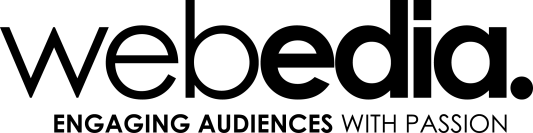 OFFRE D’EMPLOI05/09/2017Community Manager (H/F)
Overblog / CDICommunity Manager (H/F)
Overblog / CDILIEU DU POSTE (31)LIEU DU POSTE (31)